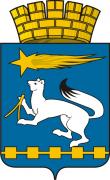 АДМИНИСТРАЦИЯ ГОРОДСКОГО ОКРУГАНИЖНЯЯ САЛДАП О С Т А Н О В Л Е Н И Е22.03.2018                                                                                               № 216О введении ограничительных мероприятийВ соответствии со статьями 31, 51 Федерального закона от 30 марта 1999 года № 52-ФЗ «О санитарно-эпидемиологическом благополучии населения», письмом главного государственного санитарного врача  по городу Нижний Тагил, Пригородном, Верхнесалдинском районах, городе Нижняя Салда, городе Кировград и Невьянском районе Ю.Я. Бармина от 22.03.2018  №06-23-06/2155, администрация городского округа Нижняя СалдаПОСТАНОВЛЯЕТ:1. Начальнику Управления образования администрации городского округа Нижняя Салда Р.В. Тереховой:1) ввести с 23 марта 2018 года до особого распоряжения в муниципальных образовательных организациях городского округа Нижняя Салда запрет на проведение массовых мероприятий, в первую очередь проводимых в закрытых помещениях с участием детей и подростков;2) обеспечить своевременное принятие мер по закрытию групп, классов (организаций) при заболевании ОРВИ и гриппом 20% и более воспитанников или отсутствии персонала. Запретить объединение групп детских дошкольных организаций;3) ввести «масочный режим» (ношение марлевых повязок со сменой каждые 2 часа) во всех образовательных организациях городского округа Нижняя Салда;4) усилить дезинфекционный режим, УФ-обеззараживание и проветривание помещений во всех образовательных организациях городского округа Нижняя Салда;5) организовать проведение обязательного осмотра детей «утреннего фильтра» перед началом занятий для выявления детей с признаками ОРВИ и гриппа, не допускать до занятий заболевших детей;6) обеспечить необходимый тепловой режим в соответствии с нормативными документами во всех образовательных организациях городского округа Нижняя Салда, при низких температурных значениях в образовательных организациях (группах, классах) своевременно вводить ограничительные мероприятия;7) ввести дополнительные перерывы для организации проветривания.2. Начальнику Управления молодежной политики и спорта администрации городского округа Нижняя Салда И.В.Шишкиной:1) ограничить с 23 марта 2018 года до особого распоряжения проведение массовых спортивных мероприятий в подведомственных учреждениях, проводимых в закрытых помещениях с участием детей и подростков;2)  ввести «масочный режим» (ношение марлевых повязок со сменой каждые 2 часа) в подведомственных учреждениях;3) усилить дезинфекционный режим, УФ-обеззараживание и проветривание помещений в подведомственных учреждениях.3. Начальнику Управления культуры администрации городского округа Нижняя Салда Н.П.Сафроновой:1) ограничить с 23 марта 2018 года до особого распоряжения проведение массовых развлекательных мероприятий в подведомственных учреждениях, в первую очередь проводимых в закрытых помещениях с участие детей и подростков;2) ввести «масочный режим» (ношение марлевых повязок со сменой каждые 2 часа) во всех подведомственных учреждениях.3) усилить дезинфекционный режим, УФ-обеззараживание и проветривание помещений в подведомственных учреждениях.4. Рекомендовать главному врачу ГБУЗ СО «Нижнесалдинская центральная городская больница» Е.Г. Шереметьевой, начальнику ФГУЗ МСЧ №121 ФМБА России Л.О. Ревус:1) ввести в действие оперативный план противоэпидемических мероприятий по предупреждению распространения ОРВИ и гриппа на территории городского округа Нижняя Салда;2) организовать проведение ежедневного мониторинга заболеваемости ОРВИ и гриппом в городском округе Нижняя Салда.3) ввести «масочный режим» (ношение марлевых повязок со сменой каждые 2 часа) в подведомственных учреждениях;4) организовать проведение лабораторного обследования лиц с тяжелыми случаями ОРВИ и гриппа, лиц, госпитализированных в стационары лечебно-профилактических учреждений, при выявлении групповых случаев заболеваний гриппом в организованных коллективах;5) усилить дезинфекционные мероприятия и УФ-обеззараживание помещений;6) ввести в амбулаторно-поликлинических учреждениях раздельный прием пациентов с признаками ОРВИ, гриппа и другими заболеваниями, при необходимости отсрочить плановый прием больных;7)  в период массового поступления больных организовать первичную медицинскую помощь на дому путем увеличения численности бригад неотложной медицинской помощи;8) провести учет наличия противовирусных препаратов для лечения больных и средств индивидуальной защиты медицинского персонала;9) осуществлять широкую санитарно-просветительскую работу среди населения о мерах индивидуальной и общественной профилактики ОРВИ и гриппа (в том числе о введении «масочного режима» на предприятиях города), оказать содействие заинтересованным структурам и ведомствам в информировании населения по вопросам профилактики ОРВИ и гриппа;10) при массовом поступлении больных ОРВИ и гриппом развернуть дополнительные койки для лечения пациентов, обеспечить укомплектование стационаров медицинским персоналом.5. Рекомендовать руководителям лечебно – профилактических, оздоровительных учреждениях, учреждениях социального обслуживания, учреждениях с круглосуточным пребыванием детей и взрослых с 23 марта 2018 года до особого распоряжения :1) объявить карантин, запретить допуск в учреждения;2) ввести «масочный режим» (ношение марлевых повязок со сменой каждые 2 часа);3) усилить дезинфекционный режим, УФ-обеззараживание и проветривание помещений.6. Руководителям организаций (всех форм собственности) рекомендовать:1)  ограничить проведение мероприятий с массовым пребыванием людей;2) усилить дезинфекционный режим, УФ-обеззараживание и проветривание помещений;3) организовать проведение сезонной неспецифической профилактики ОРВИ и гриппа с использованием по назначению медицинских работников иммунобиологических препаратов и противовирусных химиопрепаратов, индукторов интерферона;4) активизировать все виды санитарно-просветительской работы с акцентом на профилактику заражения ОРВИ, гриппом и оказания помощи больным;5) содействовать проведению иммунизации против кори, в первую очередь не привитых против кори, привитых однократно более 6 месяцев назад, не болевших корью (не имеющих лабораторного подтверждения факта перенесенного заболевания);6) ввести «масочный режим» (ношение марлевых повязок со сменой каждые 2 часа).7. Начальнику отдела экономики администрации городского округа Нижняя Салда Голышевой Е.А. организовать работу с руководителями предприятий торговли, питания и услуг различных форм собственности по введению «масочного режима» (ношение марлевых повязок со сменой каждые 2 часа)  на объектах с массовым пребыванием людей.8. Настоящее постановление опубликовать в газете «Городской вестник плюс» и разместить на официальном сайте городского округа Нижняя Салда.9. Контроль над исполнением настоящего постановления оставляю за собой.Глава  городского округа                                                                     Е.В. Матвеева